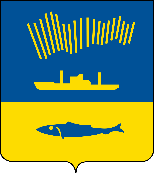 АДМИНИСТРАЦИЯ ГОРОДА МУРМАНСКАП О С Т А Н О В Л Е Н И Е   .  .                                                                                                               №        В целях реализации мероприятий подпрограммы «Поддержка традиций и народного творчества, развитие творческого потенциала жителей города» на 2018-2024 годы муниципальной программы города Мурманска «Развитие культуры» на 2018-2024 годы, утвержденной постановлением администрации города Мурманска от 13.11.2017 № 3603, п о с т а н о в л я ю: 1. Внести в приложение № 2 к постановлению администрации города Мурманска от 03.07.2014 № 2164 «О ежегодном городском конкурсе детского рисунка «Я люблю мой город» (в ред. постановлений от 21.06.2017 № 1977,     от 05.09.2019 № 2983) следующие изменения:1.1. Исключить Чежину А.С. 1.2. Включить Наумкину Е.В. - главного специалиста отдела организации и обеспечения деятельности учреждений культуры и дополнительного образования детей комитета по культуре администрации города Мурманска – секретарем жюри.2. Отделу информационно-технического обеспечения и защиты информации администрации города Мурманска (Кузьмин А.Н.) разместить настоящее постановление на официальном сайте администрации города Мурманска в сети Интернет. 3. Редакции газеты «Вечерний Мурманск» (Хабаров В.А.) опубликовать настоящее постановление.4. Настоящее постановление вступает в силу со дня официального опубликования.5. Контроль за выполнением настоящего постановления возложить на заместителя главы администрации города Мурманска Левченко Л.М. Глава администрациигорода Мурманска                                                                                Е.В. Никора